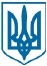 КОМУНАЛЬНИЙ ЗАКЛАД ВЕЛИКОБЕРЕЗОВИЦЬКОЇ СЕЛИЩНОЇ РАДИ “ЦЕНТР ПРОФЕСІЙНОГО РОЗВИТКУ ПЕДАГОГІЧНИХ ПРАЦІВНИКІВ”вул. Ярмуша, 143, с. Острів, Тернопільського району, Тернопільської області, 47724, e-mail:cprppberezovycya@gmail.comкод згідно з ЄДРПОУ 04393462від ____________ 20___                                                                                                        №_____Відділу освітиВеликоберезовицької селищної радиВисновок методичної ради ЦПРППпро педагогічну та методичну діяльністьСолодкої Оксани Михайлівниучителя англійської мови комунального закладуОстрівської загальноосвітньої школи І-ІІІ ст.Великоберезовицької селищної ради, Тернопільської областіСолодка Оксана Михайлівна у 2003 р. закінчила Тернопільський державний педагогічний університет імені В. Гнатюка за спеціальністю «Педагогіка і методика середньої освіти. Мова та література (англійська)» та здобула кваліфікацію вчителя англійської, французької мови та зарубіжної літератури, стаж педагогічної роботи 19 років, працює в Острівській ЗОШ І-ІІІ ст. з 01.09.2003  року. Рішенням атестаційної комісії відділу освіти Тернопільської РДА від 10.04.2020 року підтверджено кваліфікаційну категорію «спеціаліст вищої категорії» та педагогічне звання «старший учитель».У 2020 р. Солодка О.М. підвищила кваліфікацію у Тернопільському обласному інституті післядипломної педагогічної освіти за напрямком «Розвиток професійних компетентностей учителів англійської мови» із загальною кількістю 24 години; орієнтаційний онлайн курс підготовки вчителів-агентів змін «Навчання англійської мови у новому контексті – базова середня освіта», Британська Рада в Україні, 30 годин; участь у крайовому форумі освітян «Освіта – енергія майбутнього. Дистанційна освіта – сучасний формат», ТНПУ, 6 годин.  У 2021 р. - «Розвиток професійних компетентностей учителів англійської мови», ТОКІППО, 30 годин; «Професійна діяльність учителя щодо формування ключових та галузевих компетентностей відповідно до Концепції реалізації державної політики у сфері реформування загальної середньої освіти «Нова українська школа», ТОКІППО, 30 годин; навчання з питань проведення інституційного аудиту, створення та розбудови внутрішньої системи забезпечення якості освіти в ЗЗСО та здобуття інтегральної компетентності експерта при проведенні інституційних аудитів закладів освіти, УДСЯО, 45 годин; курс «Стартуємо до успішної школи: навчаємо громадянина», Prometheus, 30 годин; курс «Успішне вчителювання – прості рецепти на щодень: навчаємо громадянина», Prometheus, 30 годин; програма підвищення кваліфікації «Школа для всіх» щодо організації інклюзивного освітнього середовища, EdEra, 30 годин; програма підвищення кваліфікації «Оцінювання без знецінювання» щодо оцінювання учнів молодших класів, формувального та підсумкового оцінювання, EdEra, 30 годин; курс «Професійний розвиток вчителя іноземної мови» в рамках підготовки тренерів НУШ, Британська Рада в Україні, 30 годин; модерований курс «Навчання англійської мови у 5-9 класах» на платформі Британської Ради OnlineTeacherCommunity, 45 годин; участь в онлайн-тренінгу «Стратегічні інвестиції у власний професійний розвиток: програма професійного розвитку вчителя англійської мови PROTEACH від Dinternal Education», 2 години. У 2022 р. – курс «Цифрові інструменти Google для освіти: базовий рівень», Академія цифрового розвитку, 30 годин; курс «Цифрові інструменти Google для освіти: середній рівень», Академія цифрового розвитку, 15 годин; курс педагогів-наставників «Наставництво у закладах загальної середньої освіти», Британська Рада, 30 годин.Солодка О.М. – педагог із високим рівнем професіоналізму. Досконало володіє сучасною методикою викладання іноземної мови, забезпечує засвоєння учнями навчальних програм, розвиває творчі здібності учнів та продукує оригінальні інноваційні ідеї. Вміє вирішувати педагогічні проблеми, легко встановлює контакт з учнями, батьками, колегами. Ефективно використовує у своїй роботі інформаційно-комунікаційні технології, диференційований та індивідуальний підходи до учнів, нестандартні форми проведення уроку. Належну увагу звертає на роботу з обдарованими учнями. На уроках працює над методичною проблему «Навчання говоріння на уроках англійської мови», особливу увагу приділяє розвитку комунікативних навичок та використання іноземної мови в нестандартних ситуаціях. Є керівником Школи молодого педагога в громаді, вчителем-тренером НУШ та поширює свій досвід на курсах підвищення кваліфікації при ТОКІППО. З 2021 року є освітнім експертом та бере участь у проведенні інституційних аудитів закладів загальної середньої освіти. У 2022 р. успішно завершила 30-годинний курс підготовки педагогів-наставників за програмою Британської Ради в Україні «Наставництво у закладах загальної середньої освіти», постійно надає професійну методичну допомогу молодим  колегам закладів освіти громади.Солодка О.М. забезпечує високу результативність та якість своєї праці. За період роботи у школі підготувала понад 15 призерів предметних конкурсів та олімпіад І та ІІ рівня, учасників ІІІ етапу предметної олімпіади, брала участь у ІІІ етапі Всеукраїнської олімпіади з англійської мови в якості журі, а також регулярно бере участь в перевірці творчого завдання ЗНО з англійської мови.Систематично підвищує свій фаховий рівень, активно займається самоосвітою, відвідує майстер-класи, онлайн-вебінари, конференції вітчизняних та іноземних фахівців (Dinternal Education, Macmillan Education, British Council online courses, OUP Ukraine, Cambridge University press), належну увагу приділяє вивченню і впровадженню передового педагогічного досвіду, бере активну участь у роботі шкільного методичного об’єднання  вчителів-філологів, є куратором вчителів іноземної мови громади в якості консультанта Центру професійного розвитку педагогічних працівників.Оксана Михайлівна ділиться досвідом своєї роботи (сайти «Всеосвіта», «Методичний портал», «Урок.Освіта. UA») з колегами, проводячи відкриті уроки, майстер-класи, вебінари, бере участь у педагогічних конференціях, семінарах. Має надруковані власні розробки уроківу фаховому журналі  «English» та в збірнику «Кращі уроки Всеукраїнського конкурсу «Учитель року – 2012 у номінації Іноземна мова. Англійська». Солодка О.М. розробила Щоденник спостережень для початкової школи (формувальне оцінювання), навчальну програму та календарно-тематичне планування з англійської мови в 5 класі НУШ, якими активно користуються вчителі громади, а також представила ці матеріали на обласному рівні.Користується авторитетом серед колег, учнів школи та батьків.Директор                                                                       Галина ВАСИЛЕНКО